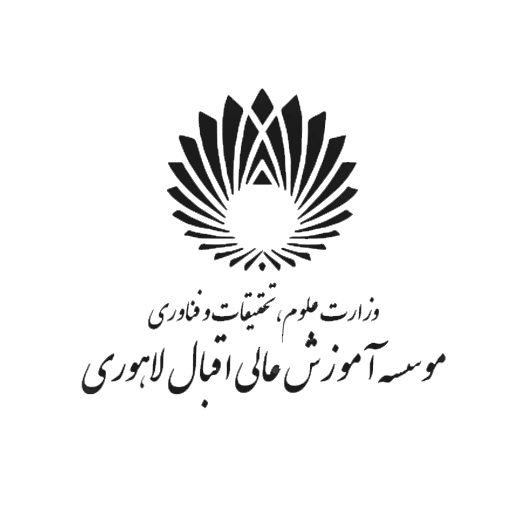 مشخصات دانشجومشخصات دانشجونام و نام خانوادگی:شماره دانشجویی:سال ورود:سال ورود:شماره تلفن همراه:ایمیل:تاریخ تحویل پروپوزال:مشخصات استاد راهنمامشخصات استاد راهنمااستاد راهنمای نظریاستاد راهنمای نظرینام و نام خانوادگی:نام و نام خانوادگی:امضاءامضاءاطلاعات عمومی مربوط به پایان‌نامهاطلاعات عمومی مربوط به پایان‌نامهعنوان پایان‌نامه (به فارسی):عنوان پایان‌نامه (به فارسی):عنوان پایان‌نامه (به انگلیسی):عنوان پایان‌نامه (به انگلیسی):واژگان کلیدی (به فارسی):واژگان کلیدی (به فارسی):واژگان کلیدی (به انگلیسی):واژگان کلیدی (به انگلیسی):1) بیان مسئله: (شامل طرح بحث تفصیلی، روشن نمودن قلمرو علمی بحث، شفاف سازی دقیق قلم رو و محدوده‌ی پژوهش در موضوعات بین رشته‌ای)1) بیان مسئله: (شامل طرح بحث تفصیلی، روشن نمودن قلمرو علمی بحث، شفاف سازی دقیق قلم رو و محدوده‌ی پژوهش در موضوعات بین رشته‌ای)2) ضرورت و اهمیت انجام تحقیق:2) ضرورت و اهمیت انجام تحقیق:3) مبانی نظری: (دلایل انتخاب روش یا مجموعه ای از نظریات که استفاده شده،توضیح داده شود.چارچوب و مبانی نظری می بایست واضح،منسجم و مستدل توضیح داده شود تا قابل دفاع باشد. مبانی نظری هم می تواند یک نظریه ی مدون و شناخته شده باشد و هم می تواند مجموعه ای از نظرات صاحب نظران در زمینه ی تحقیق باشد.)3) مبانی نظری: (دلایل انتخاب روش یا مجموعه ای از نظریات که استفاده شده،توضیح داده شود.چارچوب و مبانی نظری می بایست واضح،منسجم و مستدل توضیح داده شود تا قابل دفاع باشد. مبانی نظری هم می تواند یک نظریه ی مدون و شناخته شده باشد و هم می تواند مجموعه ای از نظرات صاحب نظران در زمینه ی تحقیق باشد.)4) پیشینه تحقیق: (شامل تمام تحقیقات چاپ شده در منابع معتبر (به فارسی یا انگلیسی) در موضوع پایان نامه است نه در عنوان . عنوان کتاب یا مقاله روش تحقیق و نتایج پژوهش های مورد نظر ذکر شود. اگر تحقیق میان رشته ای است بایستی در چند حیطه، پیشینه ی تحقیق ذکر شود.)4) پیشینه تحقیق: (شامل تمام تحقیقات چاپ شده در منابع معتبر (به فارسی یا انگلیسی) در موضوع پایان نامه است نه در عنوان . عنوان کتاب یا مقاله روش تحقیق و نتایج پژوهش های مورد نظر ذکر شود. اگر تحقیق میان رشته ای است بایستی در چند حیطه، پیشینه ی تحقیق ذکر شود.)5) فرضیه های تحقیق: (فرضیات با توجه به اهداف و بررسی اجمالی اولیه به صورت جملات بری بیان می شود و چنانچه در بعضی زمینه ها همچون تحقیق اکتشافی امکان طرح فرضیه وجود نداشته باشد. سوالات اصلی و کلیدی تحقیق بیان می گردد.)5) فرضیه های تحقیق: (فرضیات با توجه به اهداف و بررسی اجمالی اولیه به صورت جملات بری بیان می شود و چنانچه در بعضی زمینه ها همچون تحقیق اکتشافی امکان طرح فرضیه وجود نداشته باشد. سوالات اصلی و کلیدی تحقیق بیان می گردد.)6) سوالات اصلی تحقیق: (به اصلی و فرعی تقسیم می شوند.)6) سوالات اصلی تحقیق: (به اصلی و فرعی تقسیم می شوند.)7) روش شناسی تحقیق:7) روش شناسی تحقیق:8) منابع و مأخذ: (منابع مهم مورد استفاده)8) منابع و مأخذ: (منابع مهم مورد استفاده)اینجانب ........................... دانشجوی مقطع کارشناسی ارشد رشته عکاسی به شماره دانشجویی ............... اعلام می دارم که مطالعات مربوط به این پیشنهاد و مراحل بعدی را شخصا و زیر نظر استاد راهنمای مشخص شده انجام خواهم داد.امضاء دانشجوتاریخاینجانب ........................... دانشجوی مقطع کارشناسی ارشد رشته عکاسی به شماره دانشجویی ............... اعلام می دارم که مطالعات مربوط به این پیشنهاد و مراحل بعدی را شخصا و زیر نظر استاد راهنمای مشخص شده انجام خواهم داد.امضاء دانشجوتاریخصورت جلسه کمیته تخصصی گروه آموزشیصورت جلسه کمیته تخصصی گروه آموزشیموضوع تحقیق پایان نامه خانم/آقای ........................................ دانشجوی مقطع کارشناسی ارشد رشته عکاسی به شماره دانشجویی .............................. در جلسه مورخ ....................... کمیته تحصیلات تکمیلی گروه عکاسی مطرح وعیناً مورد تصویب اعضا قرار گرفت.			با اصلاحات ذیل به تصویب رسید.			به تصویب نرسید.					موضوع تحقیق پایان نامه خانم/آقای ........................................ دانشجوی مقطع کارشناسی ارشد رشته عکاسی به شماره دانشجویی .............................. در جلسه مورخ ....................... کمیته تحصیلات تکمیلی گروه عکاسی مطرح وعیناً مورد تصویب اعضا قرار گرفت.			با اصلاحات ذیل به تصویب رسید.			به تصویب نرسید.					تایید مدیر گروه رشته عکاسی			تایید مدیر تحصیلات تکمیلیتایید مدیر گروه رشته عکاسی			تایید مدیر تحصیلات تکمیلی